SERVIZIO AMMINISTRATIVOAVVISO MANIFESTAZIONE DI INTERESSEASSEGNAZIONE TAGLIO LEGNAME STRADE RURALIIn esecuzione allaDeliberazione della Giunta Comunale nº  81 del Propria determinazione nº 116/582  del SI RENDE NOTO che l’Amministrazione Comunale intende dar corso ad un’iniziativa straordinaria per l’assegnazione del legname mediante taglio, presente nelle seguenti strade rurali: Murada - Pattola, S'Adde, santa rughe, , Nurtaddu - Cherchèlighes, Morrosu - S'Arca, Su Canale Pedrosu, (S.Antioco - congiungimento con  78), Badde de Cannas e Sa Locca.Presentazione della manifestazione di interessePosso presentare manifestazione di interesse all’iniziativa tutti i cittadini residenti nel Comune di Scano di Montiferro.I soggetti interessati dovranno presentare la propria manifestazione di interesse all’iniziativa, redatta su apposito modulo disponibile presso l’ufficio AA.GG. del Comune e scaricabile dal sito internet istituzionale del Comune di Scano di Montiferro (www.comune.scanodimontiferro.or.it) entro e non oltre il giorno , alle ore  I succitati termini non verranno riaperti né prorogati. Il predetto modulo potrà essere presentato:A mano dell’Ufficio Protocollo del Comune di Scano di Montiferro;Spedito via Pec: protocollo.scanodimontiferro@pec.comunas.itSpedita per posta al seguente indirizzo:COMUNE DI SCANO DI MONTIFERRO, Provincia di Oristano, Piazza Montrigu de ReosAllegato alla determinazione del Responsabile del Servizio Amministrativo nº 116/582 del , indirizzo: Comune di Scano di Montiferro – Piazza Montrigu de Reos – 09078 Scano di Montiferro (OR) e in tal caso farà fede il timbro postale.Nel modulo (manifestazione di interesse), l’interessato dovrà indicare e allegare:Il proprio nome, cognome, luogo e data di nascita, indirizzo di residenza, codice fiscale e recapito telefonico;L'indicazione del sentiero che il soggetto interessato intende pulire, tra quelli segnalati dall’Amministrazione;Di obbligarsi (al fine di poter partecipare all’iniziativa) di dichiarare di aver preso atto e firmato per accettazione in ogni loro parte tutte le indicazioni e prescrizioni elencate nel presente avviso;Copia di un documento di identità in corso di validitàPrescrizioni particolariL'assegnatario si assume la responsabilità conservativa della massa legnosa. Questa è a carico del beneficiario, il quale dovrà provvedere tenendo in considerazione la sicurezza stradale e quant’altro ritenuto necessario;L'assegnatario si assume ogni  rischio e pericolo, utilità e danno nelle fasi di  taglio, riduzione in tronchi e trasporto nonché tutti gli altri lavori occorrenti per il ripristino dello stato dei luoghi che avverranno a proprie spese senza che possa mai pretendere indennizzi o compensi di sorta per infortuni, danni cagionati a persone o cose. L’Amministrazione Comunale fisserà i tempi entro cui i soggetti, che hanno presentato la propria manifestazione di interesse, dovranno procedere alle operazioni di taglio della legna;L’Amministrazione Comunale, riservandosi di stabilire metrature e distanze del taglio, circoscrive gli interventi di assegnazione di legname, in via esclusiva e non modificabile, ai seguenti sentieri:  Murada – Pattola, s’Adde, Santa Rughe, Nurtaddu – Cherchèlighes, Morrosu – s’Arca, su Canale Pedrosu (Sant’Antioco – congiungimento con  78), Badde de Cannas e Sa Locca;Le metrature e le distanze del taglio verranno stabilite dall’Amministrazione Comunale, previo sopralluogo congiunto con il Corpo Forestale, tenendo conto del numero delle richieste per sentiero. In ogni caso la quantità massima spettante ad ogni richiedente non potrà essere superiore ai 40 quintali;Il soggetto manifestante interesse all’iniziativa comunale dovrà versare, congiuntamente alla presentazione dell’istanza, previo deposito cauzionale di euro 100 sul cc postale n.  intestato alla tesoreria del Comune di Scano di Montiferro, con l’indicazione della seguente causale: “ mancato rispetto prescrizioni indicate al punto g.”;Al termine delle operazioni di taglio, carico e trasporto della legna, dovrà impegnarsi a pulire in maniera adeguata (regola d’arte) la porzione di sentiero indicata dall’Amministrazione Comunale, non lasciando nello stesso sterpaglie o altri residui derivanti dalle operazioni di taglio del legname. Dovrà impegnarsi, inoltre, a rispettare durante le operazioni di taglio della legna e di pulizia del sentiero tutte le vigenti regole di polizia forestale;Al termine delle operazioni di taglio del legname il personale comunale incaricato effettuerà un sopralluogo volto a verificare se il tratto di sentiero assegnato è stato pulito dal richiedente in maniera adeguata (secondo quanto stabilito nel punto 2.c.): in caso di esito positivo del sopralluogo (se il sentiero è stato pulito a regola d’arte, rispettando i quantitativi e le metrature concesse) l’interessato potrà acquisire gratuitamente l’intero quantitativo di legname ricavato dalle operazioni di taglio; in caso contrario (mancata pulizia a regola d’arte del sentiero, mancato rispetto di quantitativi e metrature indicate dall’Ente) il Comune di Scano di Montiferro riterrà in autotutela il deposito cauzionale versato, quale risarcimento per l’inesatta esecuzione dell’opera dovuta;In seguito alle richieste pervenute il Comune di Scano di Montiferro stilerà un elenco indicante, per ogni soggetto che ha presentato la propria manifestazione di interesse, il sentiero destinato alle operazioni di taglio del legname, la sua precisa estensione, le quantità (quintali di legna) presumibilmente ricavabili (precedentemente stabilite in base al sopralluogo effettuato congiuntamente dal soggetto beneficiato e dal personale comunale incaricato);Qualora vi siano più soggetti interessati all’acquisizione del legname presente nel medesimo sentiero l’assegnazione verrà effettuata, fino al raggiungimento della quota massima individuale (40 quintali) ed in base alla capacità dello stesso, secondo l’ordine di arrivo delle domande, determinato dal numero di protocollo;I soggetti che presentano la propria manifestazione di interesse, al fine di poter partecipare all’iniziativa, devono dichiarare di aver preso atto e firmare per accettazione in ogni loro parte tutte le indicazioni e prescrizioni elencate nel presente avviso;Per ulteriori informazioni rivolgersi presso l’Ufficio AA.GG. del Comune di Scano di Montiferro.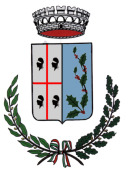 COMUNE DI SCANO DI MONTIFERROProvincia di OristanoP.zza Montrigu de ReosCap:09078 – Tel. 0785/32000 – Fax: 0785/32666C.F.  – P.IVA E – Mail: aa.gg.scano@tiscali.it  Pec. amministrativo.scanodimontiferro@pec.comunas.it 